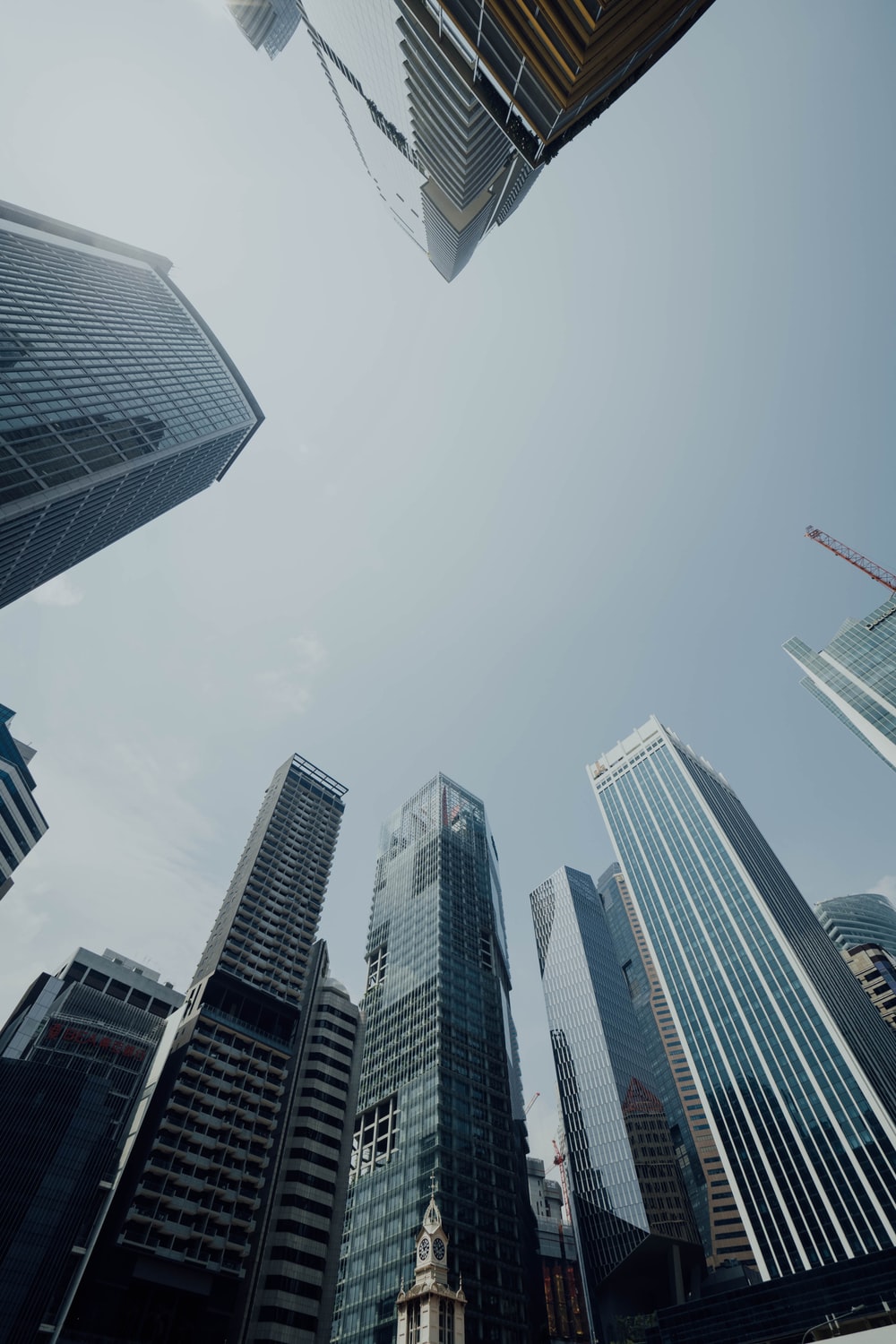 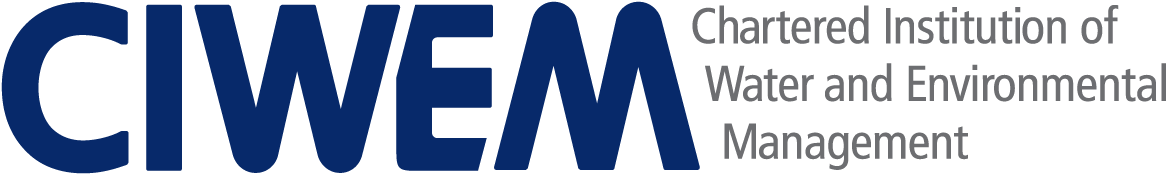 in partnership with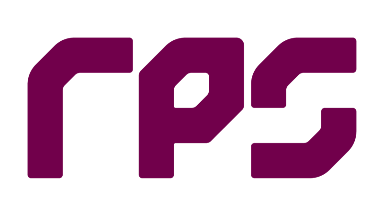 The Margetts BursaryUrban Drainage EngineeringAPPLICATION FORM APPLICANT INFORMATIONNAMEADDRESS                                                                      EMAIL ADDRESSCONTACT NUMBERCIWEM MEMBERSHIP NUMBER (IF APPLICABLE)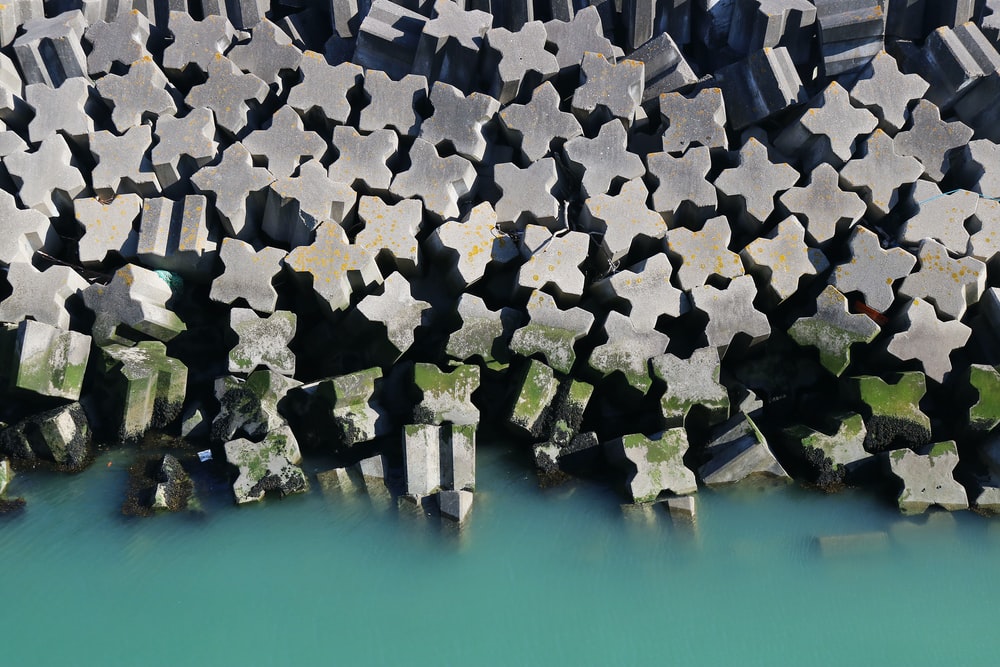 APPLICATION STATEMENT In a statement of less than a page, explain the following:What research, project, equipment, studies etc you would use your bursary for?How this would tie in with the vision that Jamie Margetts had for sustainable management of water and the environment, which he strived to deliver daily through his role at RPS and his leadership of CIWEM’s Urban Drainage Group?Please return the completed Application Form with an up-to-date version of your CV, which outlines your previous academic studies and/or current professional activities, and the Equal Opportunities Form to awards@ciwem.org with ‘The Margetts Bursary’ in the subject heading.